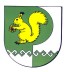   «19» июня   2023 г. № 403О порядке формирования муниципальных социальных заказов на оказание муниципальных услуг в социальной сфере, отнесенных к полномочиям органов местного самоуправления Моркинского муниципального района, о форме и сроках формирования отчета об их исполненииВ соответствии с частью 4 статьи 6 и частью 5 статьи 7 Федерального закона от 13.07.2020 № 189-ФЗ «О государственном (муниципальном) социальном заказе на оказание государственных (муниципальных) услуг в социальной сфере» (далее - Федеральный закон) Администрация Моркинского муниципального района п о с т а н о в л я е т:1. Установить, что в целях выполнения требований части 4 статьи 6 и части 5 статьи 7 Федерального закона, в Моркинском муниципальном районе 
применяются нормы постановления Правительства Республики Марий Эл  от 13.06.2023 №266 «Вопросы формирования и исполнения государственных социальных заказов на оказание государственных услуг в социальной сфере, отнесенных к полномочиям органов государственной власти Республики Марий Эл», используются форма и структура социального заказа, а также форма отчета об исполнении социального заказа, установленные указанным постановлением.2. Обеспечить на территории Моркинского муниципального района Республики Марий Эл формирование и утверждение муниципальных социальных заказов на оказание муниципальных услуг в социальной сфере в соответствии с пунктом 1 настоящего постановления.3. Уполномоченным органам Моркинского муниципального района включать в муниципальный социальный заказ информацию об объеме оказания муниципальных услуг в социальной сфере на основании данных об объеме оказываемых муниципальных услуг в социальной сфере, включенных в обоснования бюджетных ассигнований, формируемые главными распорядителями средств бюджета Моркинского муниципального района, используемые в Моркинском муниципальном районе в соответствии с порядком и методикой планирования бюджетных ассигнований бюджета Моркинского муниципального района, определенными Финансовым управлением Администрации Моркинского муниципального района               в соответствии с бюджетным законодательством Российской Федерации.4. Разместить настоящее постановление на официальном интернет-портале Республики Марий Эл в разделе Администрации Моркинского муниципального района.5. Контроль за исполнением настоящего постановления возложить на заместителя главы Администрации Моркинского муниципального района Республики Марий Эл Васильева А.Г.Глава АдминистрацииМоркинского муниципального района	А.Н.ГолубковМОРКО МУНИЦИПАЛЬНЫЙ  РАЙОН АДМИНИСТРАЦИЙПУНЧАЛАДМИНИСТРАЦИЯМОРКИНСКОГО МУНИЦИПАЛЬНОГО  РАЙОНАПОСТАНОВЛЕНИЕ